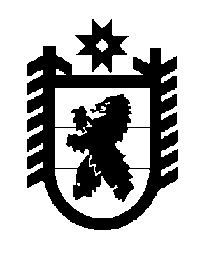 Российская Федерация Республика Карелия    ПРАВИТЕЛЬСТВО РЕСПУБЛИКИ КАРЕЛИЯРАСПОРЯЖЕНИЕот 24 марта 2015 года № 176р-Пг. Петрозаводск Внести в состав Комиссии Правительства Республики Карелия по предупреждению и ликвидации чрезвычайных ситуаций и обеспечению пожарной безопасности (далее – Комиссия), утвержденный распоряжением Правительства Республики Карелия от 6 декабря 2010 года № 561р-П (Собрание законодательства Республики Карелия, 2010, № 12, ст. 1753; 2011, № 6, ст. 923; 2012, № 2, ст. 300; № 7, ст. 1376; № 11, ст. 2042; 2013, № 6, ст. 1127; № 11, ст. 2110; 2014, № 3, ст. 458; № 5, ст. 878), 
с изменениями, внесенными распоряжением  Правительства Республики Карелия от 19 ноября 2014 года № 716р-П,  следующие изменения:1) включить в состав Комиссии Матвеева М.П.  – заместителя начальника Главного управления МЧС России по Республике Карелия по государственной противопожарной службе (по согласованию);2) указать новую должность Косарева Д.Б. – Председатель Государственного комитета Республики Карелия по управлению государственным имуществом и организации закупок;3) исключить из состава Комиссии Зенова А.Н.           ГлаваРеспублики  Карелия                                                             А.П. Худилайнен